Merci de lire attentivement le document intitulé« Programme Départemental des Recyclages Entraineur » où vous trouverez tous les règlements et informations concernant les journées de recyclage entraineur de la CDGFLe bulletin d’inscriptions est à retourner avant le 31 Octobre 2021 à fanny.bardelang@hotmail.fr   Nous n’accepterons aucune inscription, passé ce délai.Association :Association :Association :Intitulé du RecyclageNombre de stagiairesNombre de Gymnastes« cobayes »Recyclage  Poussin……Association :Nombre de stagiairesTarif unitaireTotalRecyclage entraineur Poussin…… stagiaires8 €…Total… Euros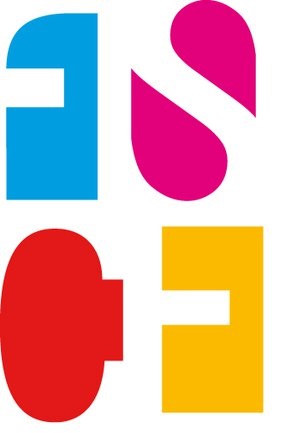 